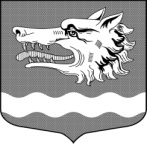 Администрация муниципального образования Раздольевское сельское поселение муниципального образования Приозерский муниципальный район Ленинградской областиПОСТАНОВЛЕНИЕ  27 декабря 2022 года                                                                                           № 315Об   утверждении   административного регламента администрации      МО     Раздольевское    сельское поселение МО Приозерский муниципальный район Ленинградской     области      по    предоставлению муниципальной    услуги «Перераспределение земельи (или) земельных участков, находящихся вмуниципальной собственности (государственная собственность на которые не разграничена) и земельных участков, находящихся в частной собственности»        В целях исполнения Федерального закона от 27 июля 2010 года № 210-ФЗ «Об организации предоставления государственных и муниципальных услуг», администрация муниципального образования Раздольевское сельское поселение муниципального образования Приозерский муниципальный район Ленинградской области ПОСТАНОВЛЯЕТ:1. Утвердить прилагаемый административный регламент администрации МО Раздольевское сельское поселение МО Приозерский муниципальный район Ленинградской области по предоставлению муниципальной услуги «Перераспределение земель и (или) земельных участков, находящихся вмуниципальной собственности (государственная собственность на которые не разграничена) и земельных участков, находящихся в частной собственности» (Приложение 1). 2. Постановления администрации МО Раздольевское сельское поселение от 22.06.2015 года № 143 «Об утверждении административного регламента по предоставлению муниципальной услуги «Перераспределение земель и (или) земельных участков, находящихся в муниципальной собственности, а также земельных участков государственная собственность на которые не разграничена, и земельных участков, находящихся в частной собственности», от 07.04.2016 года № 71 «О внесении изменений в некоторые нормативные правовые акты администрации МО Раздольевское сельское поселение МО Приозерский муниципальный район Ленин6градской области в сфере землепользования»,№178 от 04.09.2019 года «О внесении изменений в административный регламент администрации муниципального образования Раздольевское сельское поселение МО Приозерский муниципальный район Ленинградской области по предоставлению муниципальной услуги «Перераспределение земель и (или) земельных участков, находящихся в муниципальной собственности, а также земельных участков государственная собственность на которые на разграничена, и земельных участков, находящихся в частной собственности», утвержденный постановлением № 143 от 22.06.2015 года», №104 от 20.04.2020 года «О внесении изменений в постановление № 143 от 22 июня 2015 года «Об утверждении административного регламента по предоставлению муниципальной услуги «Перераспределение земель и (или) земельных участков, находящихся в муниципальной собственности, а также земельных участков государственная собственность на которые не разграничена, и земельных участков, находящихся в частной собственности», №111 от 12.05.2022 года «О внесении изменений в постановление  № 143 от 22 июня 2015 года «Об утверждении административного регламента по предоставлению муниципальной услуги «Перераспределение земель и (или) земельных участков, находящихся в муниципальной собственности, а также земельных участков, находящихся в частной собственности» считать утратившими силу.3. Постановление вступает в силу с момента его официального опубликования в средствах массовой информации.Глава администрации                                                                               В. В. ЗайцеваС приложениями можно ознакомится на официальном сайте:раздольевское.рф